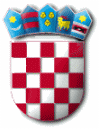         REPUBLIKA HRVATSKAPRIMORSKO-GORANSKA ŽUPANIJA          OPĆINA MRKOPALJ          OPĆINSKO VIJEĆEKLASA:   021-05/18-01/08URBROJ: 2112-05-01-18-1MRKOPALJ, 21.05.2018.ČLANOVIMA OPĆINSKOG VIJEĆASVIMANa temelju članka 32. Poslovnika Općinskog vijeća Općine Mrkopalj (Službene novine PGŽ broj  3/10 i 19/13), sazivam 8. sjednicu Općinskog vijeća Općine Mrkopalj, koja će se održati u Skijaškom Domu Mrkopalj, dana 28. svibnja 2018. godine u 18:00 sati.Predlaže se sljedećiDNEVNI RED:Usvajanje zapisnika sa 7. sjednice Općinskog vijećaPlan gospodarenja otpadom Općine Mrkopalj za razdoblje 2018.-2023. godineIzvješće o radu TZO Mrkopalj za 2017. godinuAnaliza stanja sustava civilne zaštite i smjernice za organizaciju i razvoj sustava civilne zaštite Općine Mrkopalj za period od 2018. do 2021. godineInformacija o natječaju za zakup Skijaškog doma MrkopaljOtvaranje ponuda za najam stana u Školskoj 4Vijećnička pitanjaOPĆINSKO VIJEĆE OPĆINE MRKOPALJ          PREDSJEDNIK   ZVONKO MATKOVIĆ, v.r.